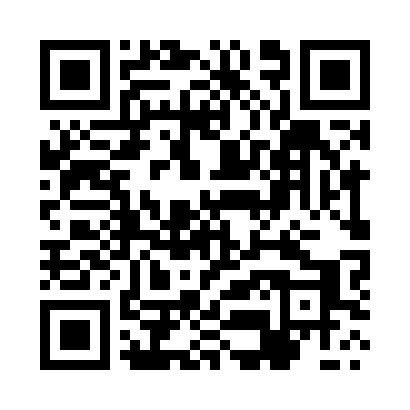 Prayer times for Lesna Woda, PolandMon 1 Apr 2024 - Tue 30 Apr 2024High Latitude Method: Angle Based RulePrayer Calculation Method: Muslim World LeagueAsar Calculation Method: HanafiPrayer times provided by https://www.salahtimes.comDateDayFajrSunriseDhuhrAsrMaghribIsha1Mon4:286:2512:545:217:249:132Tue4:266:2312:545:227:259:163Wed4:236:2112:535:247:279:184Thu4:206:1912:535:257:299:205Fri4:176:1612:535:267:309:226Sat4:146:1412:535:277:329:247Sun4:126:1212:525:287:339:268Mon4:096:1012:525:297:359:299Tue4:066:0812:525:317:379:3110Wed4:036:0612:515:327:389:3311Thu4:006:0312:515:337:409:3612Fri3:576:0112:515:347:429:3813Sat3:545:5912:515:357:439:4014Sun3:515:5712:505:367:459:4315Mon3:485:5512:505:377:469:4516Tue3:455:5312:505:387:489:4817Wed3:425:5112:505:397:509:5018Thu3:395:4912:505:417:519:5319Fri3:365:4612:495:427:539:5520Sat3:335:4412:495:437:559:5821Sun3:305:4212:495:447:5610:0022Mon3:275:4012:495:457:5810:0323Tue3:235:3812:495:468:0010:0524Wed3:205:3612:485:478:0110:0825Thu3:175:3412:485:488:0310:1126Fri3:145:3312:485:498:0410:1427Sat3:115:3112:485:508:0610:1628Sun3:075:2912:485:518:0810:1929Mon3:045:2712:485:528:0910:2230Tue3:015:2512:475:538:1110:25